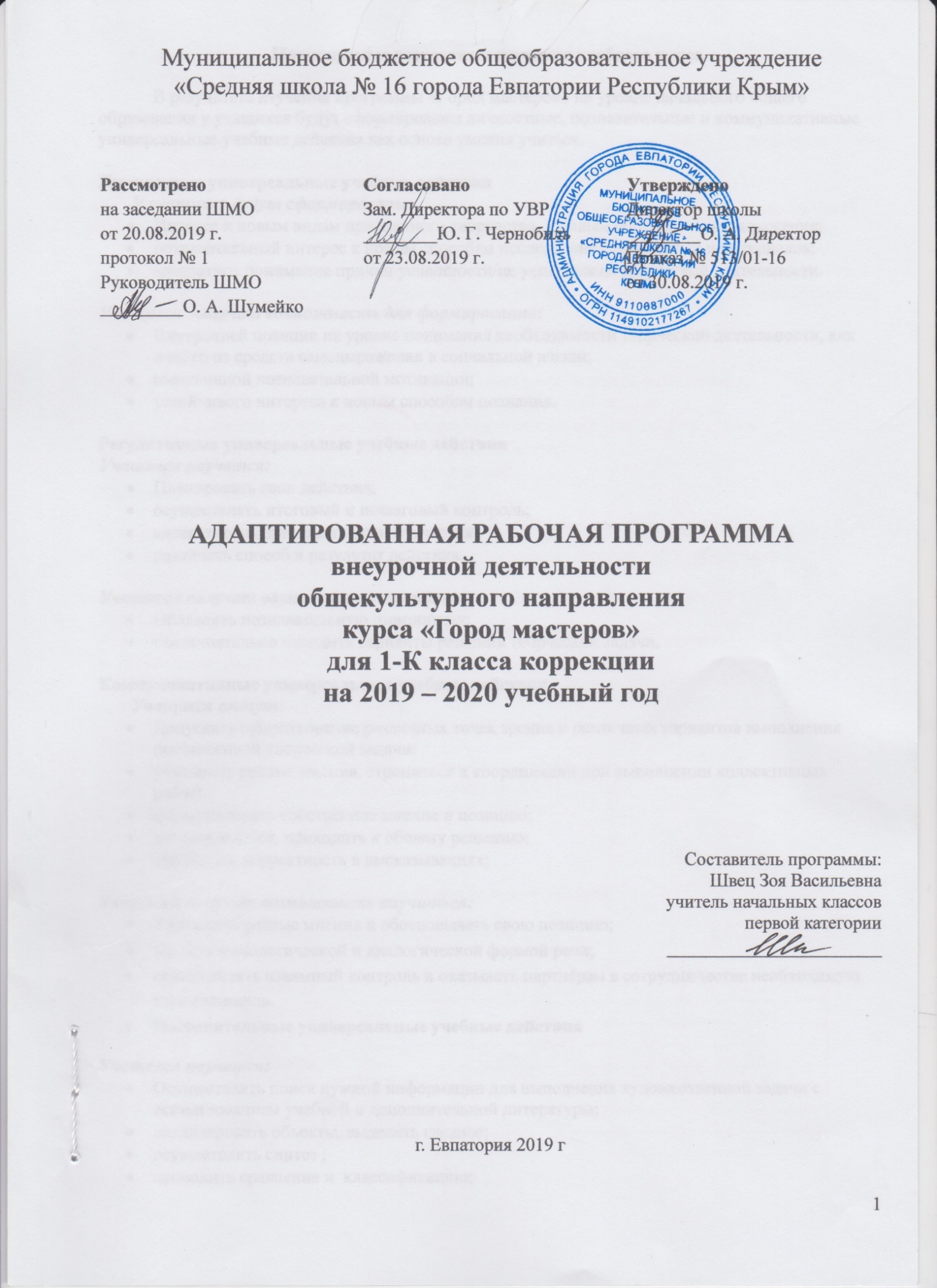 Планируемые результаты изучения учебного курса.В результате изучения программы «Город мастеров» на уровне начального общего образования у учащихся будут сформированы личностные, познавательные и коммуникативные универсальные учебные действия как основа умения учиться.Личностные универсальные учебные действия       У учащихся будут сформированы:Интерес к новым видам прикладного творчества, к новым способам самовыражения;познавательный интерес к новым способам исследования технологий и материалов;адекватное понимание причин успешности/не успешности творческой деятельности.Учащиеся  получат возможность для формирования:Внутренней позиции на уровне понимания необходимости творческой деятельности, как одного из средств самовыражения в социальной жизни;выраженной познавательной мотивации;устойчивого интереса к новым способам познания.Регулятивные универсальные учебные действияУчащиеся научатся:Планировать свои действия;осуществлять итоговый и пошаговый контроль;адекватно воспринимать оценку учителя;различать способ и результат действия. Учащиеся получат возможность научиться:Проявлять познавательную инициативу;самостоятельно находить варианты решения творческой задачи.Коммуникативные универсальные учебные действия       Учащиеся смогут:Допускать существование различных точек зрения и различных вариантов выполнения поставленной творческой задачи;учитывать разные мнения, стремиться к координации при выполнении коллективных работ;формулировать собственное мнение и позицию;договариваться, приходить к общему решению;соблюдать корректность в высказываниях;Учащиеся получат возможность научиться:Учитывать разные мнения и обосновывать свою позицию;владеть монологической и диалогической формой речи;осуществлять взаимный контроль и оказывать партнёрам в сотрудничестве необходимую взаимопомощь.Познавательные универсальные учебные действияУчащиеся научатся:Осуществлять поиск нужной информации для выполнения художественной задачи с использованием учебной и дополнительной литературы;анализировать объекты, выделять главное;осуществлять синтез ;проводить сравнение и  классификацию; устанавливать причинно-следственные связи;строить рассуждения об объекте.Учащиеся получат возможность научиться:Осуществлять расширенный поиск информации в соответствии с исследовательской задачей с использованием ресурсов библиотек и сети Интернет;осознанно строить сообщения в различных формах;использовать методы и приёмы художественно-творческой деятельности в повседневной жизни.В результате занятий по предложенной программе учащиеся получат возможность:Развивать образное мышление, воображение, интеллект, фантазию, техническое мышление, творческие способности;расширять знания и представления о традиционных и современных материалах для прикладного творчества;использовать ранее изученные приёмы в новых комбинациях и сочетаниях;совершенствовать навыки трудовой деятельности в коллективе;оказывать посильную помощь в оформлении класса, школы, своего жилища;достичь оптимального для каждого уровня развития;сформировать навыки работы с информацией.Содержание учебного курса1. Мастерская лепки (4 ч)    Работа с пластилином. Изготовление фигурок животных, композиций из пластилина.2. Мастерская игротеки (4 ч)Изготовление дидактических пособий из различных материалов.3. Мастерская флористики (4 ч)Изготовление панно из засушенных листьев, поделок из природного материала.4. Мастерская Деда Мороза (4 ч)Изготовление новогодних украшений из подручных материалов, солёного теста и бумаги.5. Мастерская  коллекции идей (11 ч)    Изготовление поделок из бумаги, ткани и ниток.6. Мастерская оригами (2 ч)    Изготовление базовых форм, фигурок животных; композиций.7. Мастерская конструирования и моделирования (4 ч)Изготовления плавающих и летающих моделей, игрушек.Тематическое планированиеКалендарно-тематическое планирование в 1-К классе№ раздела и темыНаименование разделов и темКол-во часов№ раздела и темыНаименование разделов и темКол-во часов1Мастерская лепки 4 ч2Мастерская игротеки 4 ч3Мастерская флористики 4 ч4Мастерская Деда Мороза 4 ч5Мастерская  коллекции идей 11 ч6Мастерская оригами 2 ч7Мастерская конструирования и моделирования 4 чИтого33 ч№ п/п№ п/пДатаДатаТема урокапланфактпланфактТема урока1. Мастерская лепки (4 ч)1. Мастерская лепки (4 ч)1. Мастерская лепки (4 ч)1. Мастерская лепки (4 ч)1. Мастерская лепки (4 ч)103.09Организация рабочего места. Лепка фигурок животных. Собака. ТБ.210.09Лепка фигурок животных. Лягушка. ТБ.317.09Композиция из пластилина. Овцы на лугу. ТБ.424.09Композиция из пластилина. Кот  и мышь. ТБ.2. Мастерская игротеки (4 ч)2. Мастерская игротеки (4 ч)2. Мастерская игротеки (4 ч)2. Мастерская игротеки (4 ч)2. Мастерская игротеки (4 ч)501.10Изготовление счётного материала для уроков математики. Грибы. ТБ.608.10Изготовление счётного материала для уроков математики. Яблоки.ТБ.715.10Изготовление фишек для звукового анализа слова. Согласные и гласные звуки. ТБ.822.10Изготовление карточек для звукового анализа слов. Животные. ТБ.3. Мастерская флористики (4 ч)3. Мастерская флористики (4 ч)3. Мастерская флористики (4 ч)3. Мастерская флористики (4 ч)3. Мастерская флористики (4 ч)929.10Аппликация из засушенных листьев. Осенний сад. ТБ.1012.11Аппликация из засушенных листьев. Букет. ТБ.1119.11Аппликация из засушенных листьев. Аквариум. ТБ.1226.11Аппликация из засушенных листьев. Бабочка. ТБ.4. Мастерская Деда Мороза (4 ч)4. Мастерская Деда Мороза (4 ч)4. Мастерская Деда Мороза (4 ч)4. Мастерская Деда Мороза (4 ч)4. Мастерская Деда Мороза (4 ч)1303.12Новогодние украшения из цветной бумаги. Фонарик. ТБ.1410.12Аппликация  «Снеговики». ТБ.1517.12Новогодние украшения из шишек. «Зимний лес». ТБ1624.12Новогодние украшения из солёного теста. Снегурочка. ТБ.5. Мастерская  коллекции идей (11 ч)5. Мастерская  коллекции идей (11 ч)5. Мастерская  коллекции идей (11 ч)5. Мастерская  коллекции идей (11 ч)5. Мастерская  коллекции идей (11 ч)17Аппликация по мотивам русских сказок «Зайцы – Трусишка и Храбришка». ТБ. 18Аппликация «Весёлый клоун». ТБ.19Аппликация силуэтная с элементами рисования «Цветные ладошки». ТБ.20Поделки из бумаги «Лесные звери». ТБ.21Поделки из ткани. Аппликация «Цветочная поляна». ТБ22Поделки из ниток. Кукла. ТБ.23Поделки из ниток. Гусеница. ТБ.24Аппликация из ниток «Цветы». ТБ.25Аппликация из ниток «Радуга». ТБ.26Аппликация из ниток «Цыплёнок». ТБ.27Выставка работ «Мир глазами детей». ТБ.6. Мастерская оригами (2 ч)6. Мастерская оригами (2 ч)6. Мастерская оригами (2 ч)6. Мастерская оригами (2 ч)6. Мастерская оригами (2 ч)28Фигурки животных. Лягушка. ТБ.29Композиция «Лягушки на болоте». ТБ.7. Мастерская конструирования и моделирования (4 ч)7. Мастерская конструирования и моделирования (4 ч)7. Мастерская конструирования и моделирования (4 ч)7. Мастерская конструирования и моделирования (4 ч)7. Мастерская конструирования и моделирования (4 ч)30Плавающие модели. Лодка. ТБ.31Летающие модели. Самолет. ТБ.32Игрушки из пенопласта. ТБ.33Урок-выставка «Умелые руки». ТБ.